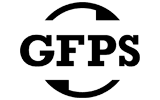 Dominika Říhová, Cejl 84a, 602 00 Brno (Unsere aktuelle Kontaktanschrift finden Sie in den Kontakten auf unseren Webseiten.) E-Mail:  barbora.zikova@gfps.czWeb: www.gfps.czAntrag auf ein GFPS-StipendiumIch habe über diese Stipendienmöglichkeit erfahren. (Kreuzen Sie das Zutreffende an)Mit der Abgabe von der Anmeldung gibt der Bewerber eine Zusage zur Verarbeitung der persönlichen Daten. Die GFPS-CZ, GFPS e.V. und GFPS Polska verpflichten sich, die Daten der dritten Seite nicht zu verfügen.Ich bestätige die Richtigkeit und Vollständigkeit der gemachten Angaben.Ort und Datum                                                       UnterschriftDer gescannte ausgefüllte Antragsformular sollte zusammen mit anderen Grundlagen per Email zugeschickt werden.E-Mail: barbora.zikova@gfps.czBewerbung für GFPS Stipendium:a) Anmeldungsformularb) Bescheinigung über die Studienleistungen (Transcript of records) mit Stempel des Dekanats oder der Studienabteilungc) Projektd) Motivationsschreibene) Gebühr für das AuswahlverfahrenPersonalangabenPersonalangabenNameNameVorname			Vorname			Geburtstag und –ort	Geburtstag und –ort	Staatsangehörigkeit	Staatsangehörigkeit	HeimatadresseHeimatadresseTelefon  (Handy)E-Mail-AdresseKorrespondenzadresse (inkl. Telefon), ob andere als HeimatadresseKorrespondenzadresse (inkl. Telefon), ob andere als HeimatadresseStudiumStudiumUniversitätFakultätStudienfach  Semesterzahl im bisherigen StudiumBildungsweg – Studium (Zeit, Hochschule oder Universität, Fachrichtung)Bisherige Studienaufenthalte oder ähnliches im AuslandBisherige Studienaufenthalte oder ähnliches im AuslandBisherige Studienaufenthalte oder ähnliches im AuslandBisherige Studienaufenthalte oder ähnliches im AuslandBisherige Studienaufenthalte oder ähnliches im AuslandBisherige Studienaufenthalte oder ähnliches im AuslandDatum/DauerDatum/DauerOrtOrtZiel des AufenthaltesStipendium1. 1. 2. 2. 3. 3. Deutschkenntnisse (fließend, sehr gut, gut, ausreichend, schwach, keine)Deutschkenntnisse (fließend, sehr gut, gut, ausreichend, schwach, keine)Deutschkenntnisse (fließend, sehr gut, gut, ausreichend, schwach, keine)Deutschkenntnisse (fließend, sehr gut, gut, ausreichend, schwach, keine)Deutschkenntnisse (fließend, sehr gut, gut, ausreichend, schwach, keine)Deutschkenntnisse (fließend, sehr gut, gut, ausreichend, schwach, keine)Lesevermögen  Lesevermögen  Lesevermögen  Schriftlich  Schriftlich  Schriftlich  Mündlich   Mündlich   Mündlich   Verständnis  Verständnis  Verständnis  GFPS MitarbeitGFPS MitarbeitGFPS MitarbeitGFPS MitarbeitGFPS MitarbeitGFPS MitarbeitThema des Projekts:(Diplomarbeit, usw.)Universität, an der ich studieren möchte:(alle pflichtig)Betreuungszusage (von der dt. Prof., Dozenten):   JA/NEINBetreuungszusage (von der dt. Prof., Dozenten):   JA/NEINBetreuungszusage (von der dt. Prof., Dozenten):   JA/NEINBetreuungszusage (von der dt. Prof., Dozenten):   JA/NEINBetreuungszusage (von der dt. Prof., Dozenten):   JA/NEINBetreuungszusage (von der dt. Prof., Dozenten):   JA/NEINVorstellung über zukünftige Mitarbeit mit der GFPS-CZVorstellung über zukünftige Mitarbeit mit der GFPS-CZVorstellung über zukünftige Mitarbeit mit der GFPS-CZVorstellung über zukünftige Mitarbeit mit der GFPS-CZVorstellung über zukünftige Mitarbeit mit der GFPS-CZVorstellung über zukünftige Mitarbeit mit der GFPS-CZInteressen / gesellschaftliches studentisches Engagement (auch Mitgliedschaft in Organisationen)Interessen / gesellschaftliches studentisches Engagement (auch Mitgliedschaft in Organisationen)Interessen / gesellschaftliches studentisches Engagement (auch Mitgliedschaft in Organisationen)Interessen / gesellschaftliches studentisches Engagement (auch Mitgliedschaft in Organisationen)Interessen / gesellschaftliches studentisches Engagement (auch Mitgliedschaft in Organisationen)Interessen / gesellschaftliches studentisches Engagement (auch Mitgliedschaft in Organisationen)1.1.1.1.1.1.2.2.2.2.2.2.3.3.3.3.3.3.4.4.4.4.4.4.Erlangte Fertigkeiten und Erfahrungen (Sprach- oder PC-Kenntnisse, Zertifikate)Erlangte Fertigkeiten und Erfahrungen (Sprach- oder PC-Kenntnisse, Zertifikate)Erlangte Fertigkeiten und Erfahrungen (Sprach- oder PC-Kenntnisse, Zertifikate)Erlangte Fertigkeiten und Erfahrungen (Sprach- oder PC-Kenntnisse, Zertifikate)Erlangte Fertigkeiten und Erfahrungen (Sprach- oder PC-Kenntnisse, Zertifikate)Erlangte Fertigkeiten und Erfahrungen (Sprach- oder PC-Kenntnisse, Zertifikate)1.1.1.1.1.1.2.2.2.2.2.2.3.3.3.3.3.3.4.4.4.4.4.4. □  im Internet □  von Freunden □  auf dem Plakat □  anders